Malene Test	Testweg 42201200 DresdenHandy 11425 1425 malene@test.de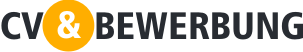  Großküche Koblenz Zu Händen: Küchenchef Allan Schwartz00-00-00Dynamische, kreative und verlässliche Küchenhilfe, die genau zu Ihren Wünschen passtSehr geehrte Herr Schwartz,Deutschlands beste und humorvollste Küchenhilfe möchte gerne zu Ihrem Team gehören, das die Verantwortung für die Zubereitung von belegten Broten und Salaten hat.Über mich: Ich bin gut in der selbständigen Zubereitung von belegten Broten, kalten Gerichten und Salaten. Ich mag es, mit hoher Qualität zu arbeiten und bereite die Speisen stets von A bis Z zu. Ich arbeite schnell, selbständig und liefere immer ein präsentables Produkt ab.    Ich komme immer pünktlich, bin fröhlich und arbeite gut mit meinen Kollegen zusammen. Ich mag es, meine Kompetenzen als Küchenhilfe einzusetzen und habe immer ein offenes Ohr für den Einsatz von neuen Zutaten. Mit meiner zwölfjährigen Erfahrung in verschiedenen Küchen werden Sie eine fähige Mitarbeiterin bekommen, die stets bereit ist, ihr Bestes zu geben und eine positive Einstellung zum jedem Tag und dessen Aufgaben hat.Ich freue mich auf ein persönliches Gespräch, in dem ich mehr über meine Qualifikationen erzählen und mehr über die Stelle erfahren kann.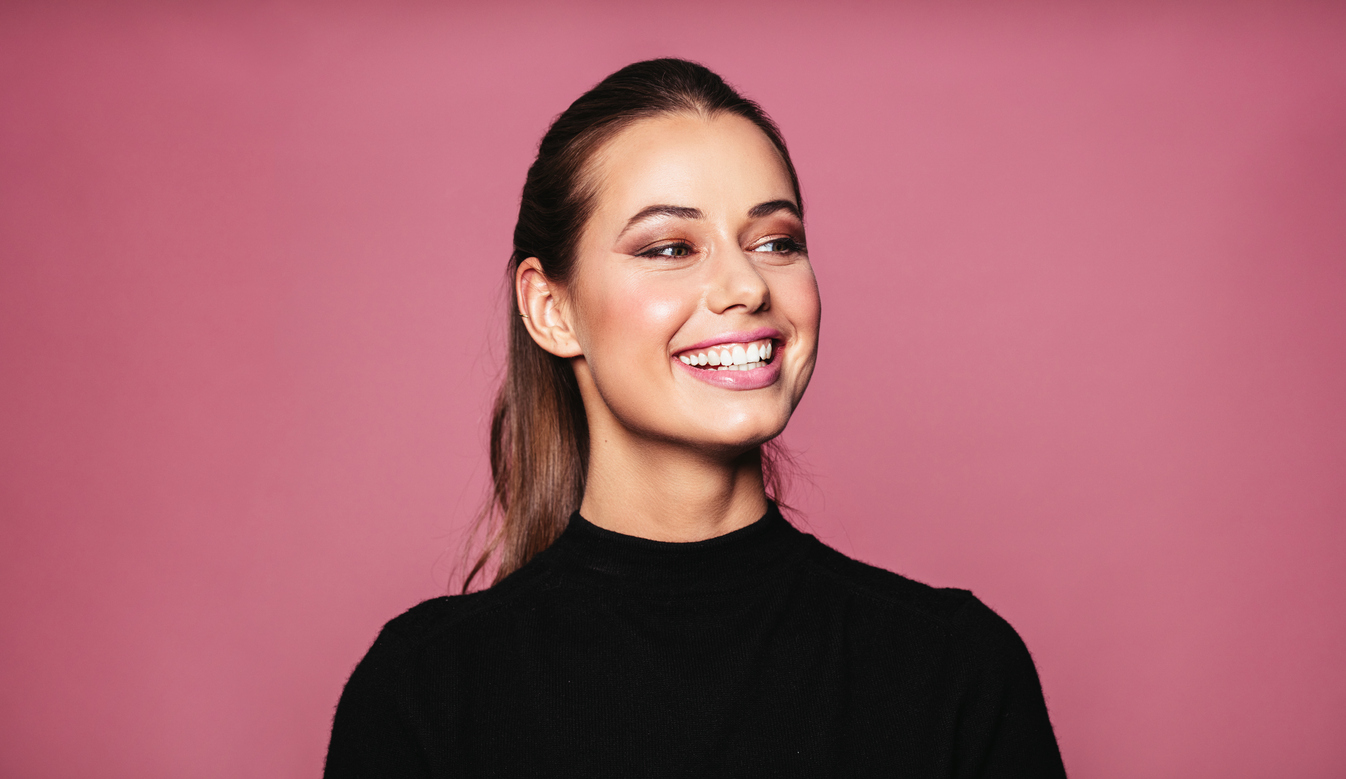 Mit freundlichen Grüßen Malene TestAnbei: Lebenslauf